SERVIÇO PÚBLICO FEDERAL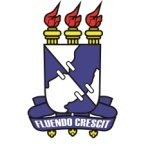 MINISTÉRIO DA EDUCAÇÃOUNIVERSIDADE FEDERAL DE SERGIPEPRÓ-REITORIA DE PÓS-GRADUAÇÃO E PESQUISAPROGRAMA DE PÓS-GRADUAÇÃO EM ADMINISTRAÇÃO - PROPADMEDITAL PROPADM/POSGRAP/UFS N° 01/2017 – PROCESSO SELETIVO DE ALUNOS ESPECIAIS LISTA DE INSCRIÇÕES HOMOLOGADAS APÓS RECURSO30/05/17ALEX SANDRO MACHADO DA SILVAAMANDA LUIZA SOARES SILVAANA MARGARETH TENÓRIO DE MENDONÇA SOUSAANTONIO KARLOS ARAÚJO VALENÇAAUGUSTO CESAR ALVES MACHADODAYSI LEAL DE SANTANADEISE ARAUJO DAS CHAGASDENISE ALVES GOMESEDJANE LIMA RIBEIROELIZETE FERREIRA DOS SANTOS SANTANAEVERTON ANDRADE SOUZAFABIANO DOS SANTOS ARAGÃOJOSÉ EDNILSON MATOS JÚNIORJULIANA BISPO DE OLIVEIRAKARINE RABELO RODRIGUESLIDIANE RAMOS MELOLUIS FERNANDO SANTOS ARAUJOLUIZ INACIO SAMPAIO DA SILVAMAIANE SILVEIRA DA COSTAMARCOS DIEGO DOS SANTOSMARGARETH DE SOUZA COSTAMOABE BARBOSA DOS SANTOS TELESOSVALDO DA COSTA SIMÃOPALOMA KELLY CARVALHO DA SILVAPATRICIA COSTA NASCIMENTOPRISCILA DE OLIVEIRA RODRIGUESPRISCILA JESUS MENDONÇARICARDO TADEU SOARES SANTOSRITTA DE KÁSSIA SANTOS ANDRADERODRIGO SILVA DE SANTANARUBENS DIASSHEYLA BARBOSA SANTOS OLIVEIRAVALDENICE ARAÚJO SANTOS LIMA